ATP overviewsNone of these tests can be viewed as completed until appropriate documentation has been uploaded to the webpage.Compliance MatrixAll requirements should also have a QA by each subsystem before integration.DeliverablesD000: PDRhttps://sites.lafayette.edu/ece492-sp17/files/2017/01/PDR_Presentation_v2.pdfD001: CDRhttps://sites.lafayette.edu/ece492-sp17/files/2017/02/2017_CDR_Presentation.pdfD002: User ManualsNote this is a checklist for the videoAttach link to each of the videos to demonstrate competing the deliverable.D003: Final Report and Maintenance ManualFinal reportAttach image of DVD or flash drive.  Attach link to the final report with all of the documentation.Maintenance manualAttach link to each of the maintenance manuals for this document.  D004: ATPhttp://sites.lafayette.edu/ece492-sp17/testing/atp/D005: ATRAttach link to the ATR.D007: Project WebsiteAttach link to the site for each document required.D008: Final Presentation and DeliveryLinks to the final presentation provided.  Link to the video. D009: Conference Paper, Presentation, and VideoLink to the paper.  Link to the video.D010: Project PosterLink to the poster provided.D012: Software Maintainability Planhttps://sites.lafayette.edu/ece492-sp17/files/2017/02/MaintainabilityPlanFinal.pdfD013: Purchasing ReportLink to purchasing reports provided.D014: Project Management and Status LettersLink to WBS and status letter provided.Waived or modified requirements and questionsATP-01 checklist: Accumulator integrationPass count:       /14ATP-02 checklist: Charging AccumulatorPass count:         /4Attach VSCADA data dump showing voltage and current with respect to time.  This should be an excel document with data as well as a graph.ATP-03 checklist: CAN Bus linkPass count:      /78Attach excel document of data for VSCADA receiving data.  Attach graphs from the android application.  Attach screen shots of the remote computer in operation.ATP-04 checklist: Safety loopPass count:     /48Add logs from VSCADA showing faults.  Add screen shots from the remote computer showing the faults.  Add screen shots from the android application showing the faults.ATP-07 checklist: ShutdownPass count:      /5Shutdown time (yyyy-mm-dd hh:mm:ss UTC):Attach log from VSCADA showing data up until GLV shutdown.ATP-08 checklist: GLV groundingAttach image of the grounding connection.ATP-09 checklist: DocumentationFor every subassembly in a subsystem this checklist should be completed.  I have attempted to capture them all but if there are parts not included they need to be added.  Part numbers should go in a tree structure all the way down to commercial parts.TSV: PacmanPass count:     /10Part number:Link:TSV: AMSPass count:     /10Part number:Link:TSV: PackPass count:     /10Part number:Link:TSV: Pack panelPass count:     /10Part number:Link:TSV: Bus barPass count:     /10Part number:Link:TSV: Control panel PCBPass count:     /10Part number:Link:TSI: ContainerPass count:     /10Part number:Link:TSI: Front PanelPass count:     /10Part number:Link:TSI: Back PanelPass count:     /10Part number:Link:TSI: Bus bar 1 (AIR to connector)Pass count:     /10Part number:Link:TSI: Bus bar 2 (connector to connector)Pass count:     /10Part number:Link:TSI: PCBPass count:     /10Part number:Link:TSI: Dyno panelPass count:     /10Part number:Link:GLV: ContainerPass count:     /10Part number:Link:GLV: Front panelPass count:     /10Part number:Link:GLV: Back panelPass count:     /10Part number:Link:GLV: PCBPass count:     /10Part number:Link:GLV: Dyno panelPass count:     /10Part number:Link:Cooling: AssemblyPass count:     /10Part number:Link:ATP-10 checklist: HazmatAttach link to hazmat documentation.ATP-11 checklist: Safety practiceWiresInternal wiringAttach pictures of the inside of each system to document.W1Count: 3Pass count:     /9Attach image as evidenceW2Count: 1Pass count:     /3Attach image as evidenceW3Count: 1Pass count:     /3Attach image as evidenceW6Count: 6Pass count:     /18Attach image as evidenceW7Count: 1Pass count:     /3Attach image as evidenceW11Count: 5Pass count:     /15Attach image as evidenceW12Count: 1Pass count:     /3Attach image as evidenceW13Count: 1Pass count:     /3Attach image as evidenceW15Count: 1Pass count:     /3Attach image as evidenceW18Count: 1Pass count:     /3Attach image as evidenceW20Count: 1Pass count:     /3Attach image as evidenceW21Count: 1Pass count:     /3Attach image as evidenceW22Count: 1Pass count:     /3Attach image as evidenceW23Count: 1Pass count:     /3Attach image as evidenceW24Count: 1Pass count:     /3Attach image as evidenceW25Count: 1Pass count:     /3Attach image as evidenceW26Count: 1Pass count:     /3Attach image as evidenceW28Count: 1Pass count:     /3Attach image as evidenceW31Count: 7Pass count:     /21Attach image as evidenceW32Count: 1Pass count:     /3Attach image as evidenceW33Count: 1Pass count:     /3Attach image as evidenceW34Count: 1Pass count:     /3Attach image as evidenceW35Count: 1Pass count:     /3Attach image as evidenceW36Count: 1Pass count:     /3Attach image as evidenceIndicatorsIMD fault lightPass count:     /4Attach image of illuminated lightFault lightPass count:     /4Attach image of illuminated lightAIRs LightPass count:     /4Attach image of illuminated lightDrive lightPass count:     /4Attach image of illuminated lightSafety lightPass count:     /4Attach image of illuminated lightCruise lightPass count:     /4Attach image of illuminated lightHigh Voltage Present lightPass count:     /4Attach image of illuminated lightGrounded Low Voltage Present lightPass count:     /4Attach image of illuminated lightTractive System Energized LightPass count:     /4Attach image of illuminated lightTractive System Active LightPass count:     /4Attach image of illuminated lightBrake lightPass count:     /4Attach image of illuminated lightButtons and switchesFWD/REV switchPass count:     /4Attach image of button/switch:Driver ResetPass count:     /4Attach image of button/switch:Driver BRBPass count:     /4Attach image of button/switch:Inertial switchPass count:     /4Attach image of button/switch:Drive buttonPass count:     /4Attach image of button/switch:Cruise buttonPass count:     /4Attach image of button/switch:Scroll buttonPass count:     /4Attach image of button/switch:Select buttonPass count:     /4Attach image of button/switch:GLV Master SwitchPass count:     /4Attach image of button/switch:TSV Master SwitchPass count:     /4Attach image of button/switch:RHSBRBPass count:     /4Attach image of button/switch:RHS MResetPass count:     /4Attach image of button/switch:LHSBRBPass count:     /4Attach image of button/switch:PCBsAMSPass count:     /5Attach picture of front and back of PCB.PacmanPass count:     /5Attach picture of front and back of PCB.TSI PCBPass count:     /5Attach picture of front and back of PCB.GLV PCBPass count:     /5Attach picture of front and back of PCB.FusesAccumulator fusePass count:     /3Holder part number:Fuse part number:Attach image of fuse locationPacman fusePass count:     /3Holder part number:Fuse part number:Attach image of fuse locationTSI precharge relay fusePass count:     /3Holder part number:Fuse part number:Attach image of fuse locationGLV high current fusePass count:     /3Holder part number:Fuse part number:Attach image of fuse location GLV low current fusePass count:     /3Holder part number:Fuse part number:Attach image of fuse location EnclosuresPackPass count:     /6Attach 6 images of enclosures (All views)TSIPass count:     /6Attach 6 images of enclosures (All views)GLVPass count:     /6Attach 6 images of enclosures (All views)ATP-12 checklist: MaintainabilitySoftwarePacman codePass count:     /9AMS codePass count:     /9VSCADA codePass count:     /9Cell application codePass count:     /9TSI codePass count:     /9Remote software codePass count:     /9HardwarePacksPass count:     /5Link to documentation:TSIPass count:     /5Link to documentation:GLVPass count:     /5Link to documentation:CoolingPass count:     /5Link to documentation:ATP-13 checklist: DemonstrationPass count:     /5Attach link to video, slides and image of display.ATP-14 checklist: DisposalPass count:     /8Attach link to disposal procedure.  Attach image of clean lab at the end.NotesFH-2016 Rev -                                           CoverPage                                  Page 1 of 16Notes/ActionsFH-2016 Rev -                                                                                  Accumulator Data                                                                                     Page 2 of 16FH-2016 Rev -                                                                                           Preliminary                                                                                    Page 3 of 16FH-2016 Rev -                                                                                        Preliminary                                                                                         Page 4 of 16Note: Preliminary Inspection Demonstration may be repeated during Full Inspection if there is any question of safetycircuit operationFH-2016 Rev -                                                                                              Preliminary                                                                                    Page 5 of 16 Notes/Actions 	FH-2016 Rev -                                                                                                 Preliminary                                                                                Page 6 of 16FH-2016 Rev -                                                                          Documentation                                                                                 Page 7 of 16FH-2016 Rev -                                                                                       Documentation                                                                              Page 8 of 16 Notes/Actions 	FH-2016 Rev -                                                                                     Documentation                                                                                   Page 9 of 16FH-2016 Rev -                                                                              Inspection                                                                                               Page 10 of 16 Notes/Actions 	FH-2016 Rev -                                                                                Inspection                                                                                             Page 11 of 16 Notes/Actions 	FH-2016 Rev -                                                                                           Specials                                                                                           Page 12 of 16FH-2016 Rev -                                                                            Demonstration                                                                                        Page 13 of 16 Notes/Actions 	FH-2016 Rev -                                                                                          Demonstration                                                                        Page 14 of 16 Notes/Actions 	FH-2016 Rev -                                                                                                                             EV8                                                                          Page 15 of 16Inspectors Reference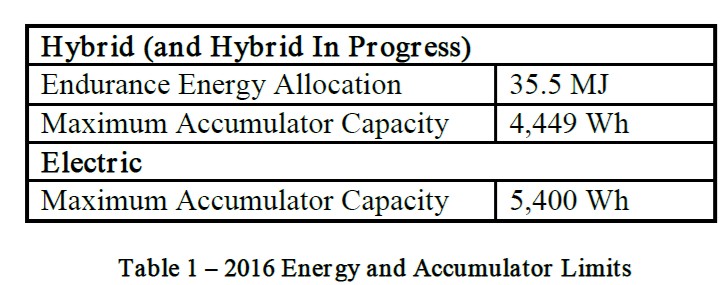 6.10.5 Any time a vehicle is energized and capable of electric motion (See section 3.1.5) the drive wheels must be supported clear of the ground or removed, complying with the requirements of Section 6.10.6.6.10.7 Safety glasses must be worn at all times while working on a vehicle, and by anyone within 10 ft. (3 meters) of a vehicle that is being worked on.4.11 Energized electrical work is any work to be performed where energized high voltage will be exposed and present and the vehicle will be energized for testing. Teams must receive approval from an electrical safety inspectors prior to any energized electrical work being performed.Inspectors will review the work to be done with the team and upon approval place a “Danger High Voltage” work sign outside the pit.During the energized electrical work the number of people in the pit area may be limited by the electrical inspectors. Failure to follow this rule will result in disqualification from the event in progress.Charging must be attended by someone knowledgeable, no other work on car (elec or mech) Medical emergency procedure (direct ambulance crew contact during hours they are on site)If an emergency crew is within sight, make contact.  Otherwise Dial 911  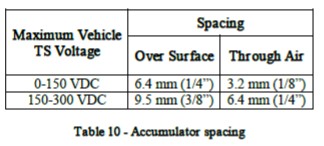 FH-2016 Rev -                                                           Inspectors Reference                                                                                                          Page 16 of 16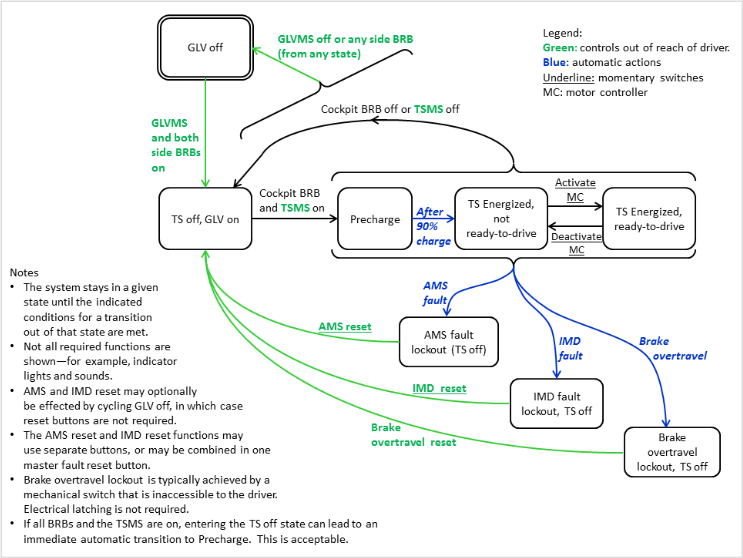 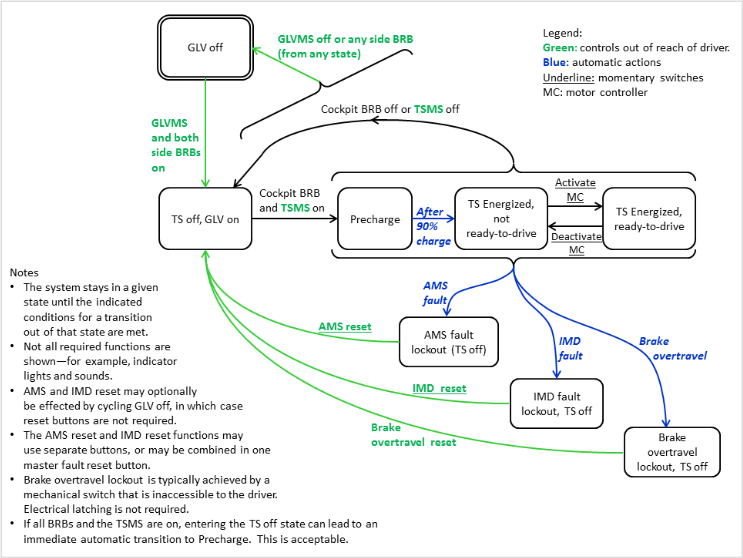 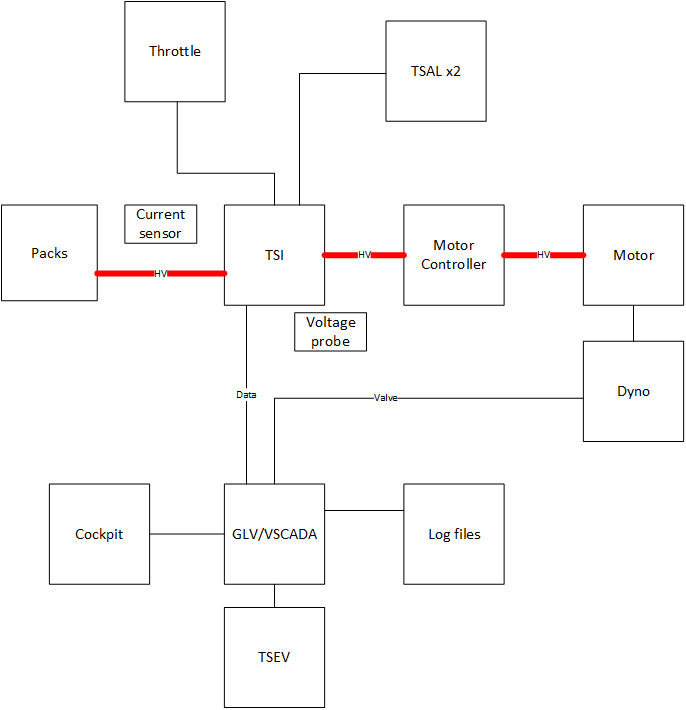 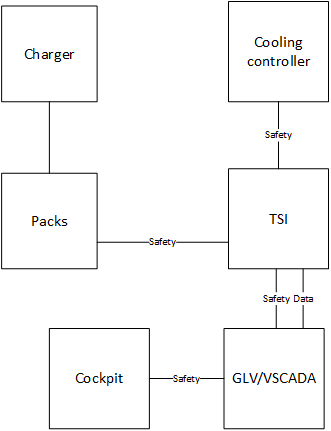 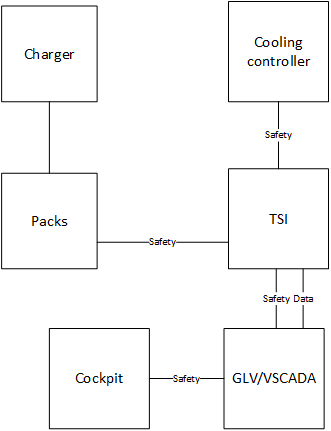 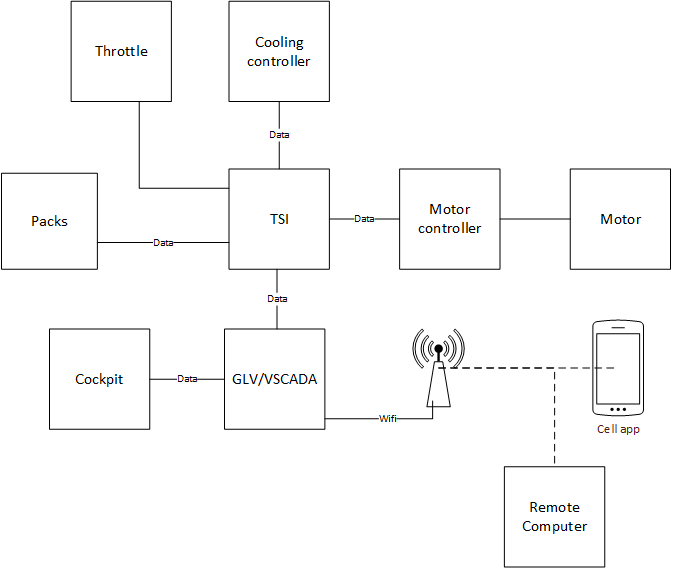 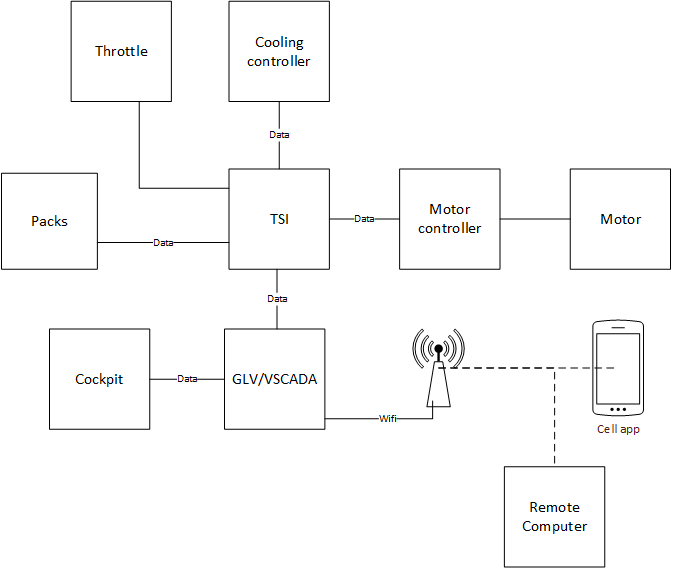 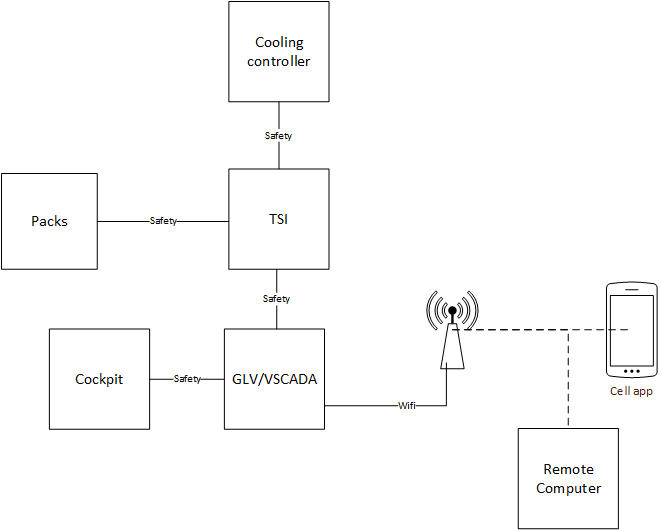 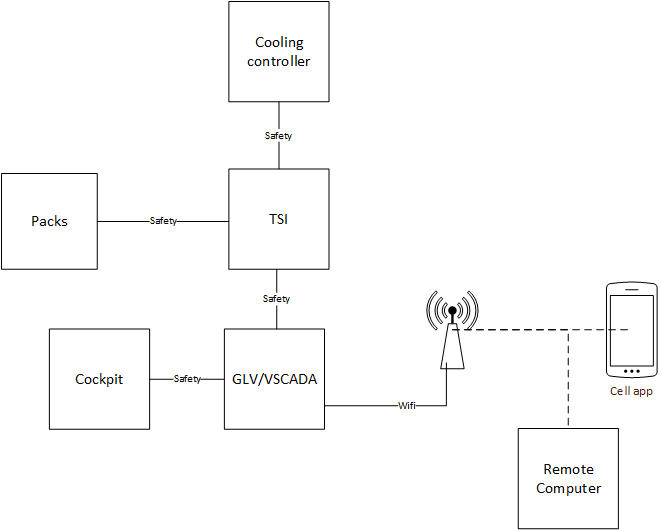 ItemItem descriptionDemonstrated RequirementsSuccessful Test CriteriaVerification MethodATP-01Accumulator integrationR001aR001cR001dR001eR002aR002cR004a (TSV part)R005aR005b (Manual)Packs power motor and all telemetry is recorded by VSCADA.  Control by using the throttle.Verify by accelerating and looking at dash, pack screens, and log files remotelyTestATP-02Charging AccumulatorR001bR001gR002bR002hPacks charge by the charging port and open the safety loopVSCADA reacts correctlyVerify by looking at the dashTestATP-03CAN Bus linkR002aR002cR002dR002eR002fR002gR002jR002kR003a(8)R003dR004a (CAN Bus part)R005a (CAN Bus part)R005c (CAN Bus part)R007cR007dDAQ by VSCADA of TSI, GLV, TSV, Cooling.  Verify by looking at cell phone and looking at dash and remote computer in each mode of VSCADA.  All DAQ methods should happen simultaneouslyTestATP-04Safety loopR001gR002bR002cR002dR002kR002mR003bR003cR003dR004a (Safety loop part)R005c (IMD fault)R007bFault by:CrashingBRBIMDCoolingVSCADA limitPack faultThrottle faultBrake faultUser defined limit (warn)User defined limit (halt)Pack chargingVerify by looking at the dash, the remote computer and the cellphoneTestATP-05Cruise ControlR002lR005b (Software)Motor can maintain desired speedVerify by checking motor speed compared to target TestATP-0624h endurance testGPR006At the end of all other tests leave the car running for 24hTestATP-07ShutdownR002kR002iVSCADA works after unexpected GLV shutdownAll hardware in safe statePacks stop powering motor with GLV shutdownTSI works after unexpected TSV shutdownTestATP-08GLV groundingR003a(2)Ensure that there is only 1 connection between ground and chassis groundInspectionATP-09DocumentationGRP001Complete and accurate documentationInspectionATP-10HazmatGPR004No hazardous materials usedAnalysisATP-11Safety practiceGPR005Good practice used for safetyInspectionATP-12MaintainabilityGPR007Ensure that the project is maintainableAnalysis and testATP-13DemonstrationGPR011Have a video and demo setupInspectionATP-14DisposalGPR012Dispose of all materials as requiredInspectionRequirementTest(s) to demonstrate acceptanceR001aATP-01R001bATP-02 OR https://sites.lafayette.edu/ece492-sp16/files/2016/05/QAR001b.pdfR001cATP-01 R001dATP-01R001eATP-01R001fhttps://sites.lafayette.edu/ece492-sp16/files/2016/05/QAR001e.pdfR001gATP-02R002aATP-01 or ATP-03R002bATP-02R002cATP-01 OR ATP-03 OR ATP-04R002dATP-01 OR ATP-03 OR ATP-04R002eATP-03R002fATP-03R002gATP-03R002hATP-02 OR ATP-03R002iATP-02 R002jATP-03R002kATP-03R002lWaivedR002mATP-04R003a(1)Any ATPR003a(2)ATP-08R003a(3)QA by GLVR003a(4)ATP-02R003a(5)ATP-02R003a(5)ATP-02R003a(6)ATP-02R003a(7)ATP-02R003a(8)ATP-03R003bATP-04R003cQA by GLVR003dATP-03R004aATP-01 AND ATP-03 AND ATP-04R004bQA by InterconnectR005aATP-01 AND ATP-03R005bATP-01 AND ATP-07R005cATP-04R005dQA by TSIR006Any ATPR007aQA by CoolingR007bATP-04R007cATP-03R007dATP-03R007eWaivedR007fQA by CoolingR007gQA by CoolingGPR001ATP-09GPR003WaivedGPR004ATP-10GPR005ATP-11 (MTBF + power waived)GPR006ATP-06 and ATP-11GRP007ATP-12GPR008ATP-09GPR011ATP-13GPR012ATP-14SystemGetting startedFAQFunctions and controlsTroubleshooting calibration and maintenanceTSITSVGLVCoolingVSCADADyno roomCheckCompletedMaintenance manuals completed3x DVD presented (or flash drive)DVD artworkATP-09 completedPartTSITSVGLVCoolVSCADADynoAndriodMaintenanceCalibrationPCB schematicPCB BOMMechanical drawingMechanical BOMBlock diagramWiring diagramGerber filesQA testingPrincipal of operationSoftware binariesSoftware sourceSoftware make fileATP-12 completedCheckCompletedCompliance matrixForms presentCheckCompletedAll tests includedTest date for all testsPhotos as requiredTester namedWitness signature if availableTest resultsCheckCompletedAll documents as portable static documents (PDF/TXT/XML)Original version presentLinks to any cloud storageCheckCompletedGPR006GPR007GPR008GPR011D010Video for D009Video of GPR011Delivered per GPR012Any other items disposed per GPR012CheckCompletedConference video compiledConference paper submittedConference deliveredCheckCompletedPoster dimensions 47"x35"QR code to webpageWeb link presentCheckCompletedTable for all purchasesSummary based on teamSummary based on weekCheckCompletedStatus letter submittedWBS deliveredRequirementReasonR003a(4)Cannot tell if GLV is from the battery or 24VDCR002hCannot tell if GLV is from the battery or 24VDCR007eWaivedR005dWe’ve changed the switchesR002lWaivedGPR003WaivedGPR005(Power and MTBF/MTTR waived)TestPassPacks can deliver 200A through TSIVoltage measured at TSVMP is as expectedThrottle controls RPMThrottle implausibility causes exit of drive modeTwo moves required to enter drive modeThrottle and brake together prevent drive mode from startingThrottle and brake together exit drive modeTSAL lights come on when HV present outside packsTSEL lights come on when AIRS closedRTDS come on for 1-3 seconds when drive mode enteredHV present light comes on when HV presentPacks display telemetry on screenVSCADA can set the throttleVSCADA can set the valve on the dyno(Test) Variable to measureValue(a) Current according to current sensor(a+l) Current according to pack 1(a+l) Current according to pack 2(a+l) Current according to pack 3(a+l) Current according to pack 4(a) Current according to TSI(b) Voltage at TSVMP with 50A load(b) Voltage at TSVMP with no draw(c) Max RPM(d) APPS1 voltage at implausibility(d) APPS2 voltage at implausibility(m) Max RPM(n) Max torqueTestPassSafety loop opens when chargingDash board shows that packs are chargingPacks can be left charging after they are fullVSCADA can acquire charging graphsTestSeen by VSCADASeen by RemoteSeen by androidCell Temperature/28/28/28Cell Voltage/28/28/28Pack Current/4/4/4Pack SoC/4/4/4Pack Status/4/4/4Pack Voltage/4/4/4GLV VoltageGLV SoCGLV CurrentGLV TemperatureSafety loop statusRPM gauge (Dyno)Strain gaugeThrottle positionBrake statusIMD resistanceFWD/REV statusPrecharge statusMC tempMC currentCooling temp inCooling flowCooling temp outTSI tempSpeedSafety loop statusFaultSafety loop trip(Fault lit)Seen on VSCADASeen on RemoteSeen on AndroidDriver resettable BRBNon driver resettable BRBCrash protectionOver temperature coolingUnder flow coolingIMD faultCell overtemp Cell overcurrentCell overvoltageCell undervoltageBrake overtravelVSCADA defined violationTestPassVSCADA powers up with no user inputGLV shutdown prevents TSV being present at TSVMPTSVMS shutdown prevents TSV being present at TSVMPVSCADA has recorded data up to the shutdownTSVMS shutdown while under load does not create any issuesCheckPassUnique part numberDocument delivered to instructorDocument uploaded to websiteUnits defined on diagram clearlyHave a complete BOM with document if requiredPart number on title blockPart number on file namePart number on fabricated objectLafayette Electrical and Computer Engineering markedBOM had alternative or justification of only 1 supplierCheckPassUnique part numberDocument delivered to instructorDocument uploaded to websiteUnits defined on diagram clearlyHave a complete BOM with document if requiredPart number on title blockPart number on file namePart number on fabricated objectLafayette Electrical and Computer Engineering markedBOM had alternative or justification of only 1 supplierCheckPassUnique part numberDocument delivered to instructorDocument uploaded to websiteUnits defined on diagram clearlyHave a complete BOM with document if requiredPart number on title blockPart number on file namePart number on fabricated objectLafayette Electrical and Computer Engineering markedBOM had alternative or justification of only 1 supplierCheckPassUnique part numberDocument delivered to instructorDocument uploaded to websiteUnits defined on diagram clearlyHave a complete BOM with document if requiredPart number on title blockPart number on file namePart number on fabricated objectLafayette Electrical and Computer Engineering markedBOM had alternative or justification of only 1 supplierCheckPassUnique part numberDocument delivered to instructorDocument uploaded to websiteUnits defined on diagram clearlyHave a complete BOM with document if requiredPart number on title blockPart number on file namePart number on fabricated objectLafayette Electrical and Computer Engineering markedBOM had alternative or justification of only 1 supplierCheckPassUnique part numberDocument delivered to instructorDocument uploaded to websiteUnits defined on diagram clearlyHave a complete BOM with document if requiredPart number on title blockPart number on file namePart number on fabricated objectLafayette Electrical and Computer Engineering markedBOM had alternative or justification of only 1 supplierCheckPassUnique part numberDocument delivered to instructorDocument uploaded to websiteUnits defined on diagram clearlyHave a complete BOM with document if requiredPart number on title blockPart number on file namePart number on fabricated objectLafayette Electrical and Computer Engineering markedBOM had alternative or justification of only 1 supplierCheckPassUnique part numberDocument delivered to instructorDocument uploaded to websiteUnits defined on diagram clearlyHave a complete BOM with document if requiredPart number on title blockPart number on file namePart number on fabricated objectLafayette Electrical and Computer Engineering markedBOM had alternative or justification of only 1 supplierCheckPassUnique part numberDocument delivered to instructorDocument uploaded to websiteUnits defined on diagram clearlyHave a complete BOM with document if requiredPart number on title blockPart number on file namePart number on fabricated objectLafayette Electrical and Computer Engineering markedBOM had alternative or justification of only 1 supplierCheckPassUnique part numberDocument delivered to instructorDocument uploaded to websiteUnits defined on diagram clearlyHave a complete BOM with document if requiredPart number on title blockPart number on file namePart number on fabricated objectLafayette Electrical and Computer Engineering markedBOM had alternative or justification of only 1 supplierCheckPassUnique part numberDocument delivered to instructorDocument uploaded to websiteUnits defined on diagram clearlyHave a complete BOM with document if requiredPart number on title blockPart number on file namePart number on fabricated objectLafayette Electrical and Computer Engineering markedBOM had alternative or justification of only 1 supplierCheckPassUnique part numberDocument delivered to instructorDocument uploaded to websiteUnits defined on diagram clearlyHave a complete BOM with document if requiredPart number on title blockPart number on file namePart number on fabricated objectLafayette Electrical and Computer Engineering markedBOM had alternative or justification of only 1 supplierCheckPassUnique part numberDocument delivered to instructorDocument uploaded to websiteUnits defined on diagram clearlyHave a complete BOM with document if requiredPart number on title blockPart number on file namePart number on fabricated objectLafayette Electrical and Computer Engineering markedBOM had alternative or justification of only 1 supplierCheckPassUnique part numberDocument delivered to instructorDocument uploaded to websiteUnits defined on diagram clearlyHave a complete BOM with document if requiredPart number on title blockPart number on file namePart number on fabricated objectLafayette Electrical and Computer Engineering markedBOM had alternative or justification of only 1 supplierCheckPassUnique part numberDocument delivered to instructorDocument uploaded to websiteUnits defined on diagram clearlyHave a complete BOM with document if requiredPart number on title blockPart number on file namePart number on fabricated objectLafayette Electrical and Computer Engineering markedBOM had alternative or justification of only 1 supplierCheckPassUnique part numberDocument delivered to instructorDocument uploaded to websiteUnits defined on diagram clearlyHave a complete BOM with document if requiredPart number on title blockPart number on file namePart number on fabricated objectLafayette Electrical and Computer Engineering markedBOM had alternative or justification of only 1 supplierCheckPassUnique part numberDocument delivered to instructorDocument uploaded to websiteUnits defined on diagram clearlyHave a complete BOM with document if requiredPart number on title blockPart number on file namePart number on fabricated objectLafayette Electrical and Computer Engineering markedBOM had alternative or justification of only 1 supplierCheckPassUnique part numberDocument delivered to instructorDocument uploaded to websiteUnits defined on diagram clearlyHave a complete BOM with document if requiredPart number on title blockPart number on file namePart number on fabricated objectLafayette Electrical and Computer Engineering markedBOM had alternative or justification of only 1 supplierCheckPassUnique part numberDocument delivered to instructorDocument uploaded to websiteUnits defined on diagram clearlyHave a complete BOM with document if requiredPart number on title blockPart number on file namePart number on fabricated objectLafayette Electrical and Computer Engineering markedBOM had alternative or justification of only 1 supplierCheckPassAll PCBs are RoHSNo NiCd/Pb-Acid batteriesDispose pre 2002/96/EC WEEE DirectiveSystemClean cablingNo rats-nestColor codedLabeledTSITSVGLVCoolingCheckPassWires correctly color codedCable labeled with gauge/max temperature/max voltageCable labeled with reference designatorCheckPassWires correctly color codedCable labeled with gauge/max temperature/max voltageCable labeled with reference designatorCheckPassWires correctly color codedCable labeled with gauge/max temperature/max voltageCable labeled with reference designatorCheckPassWires correctly color codedCable labeled with gauge/max temperature/max voltageCable labeled with reference designatorCheckPassWires correctly color codedCable labeled with gauge/max temperature/max voltageCable labeled with reference designatorCheckPassWires correctly color codedCable labeled with gauge/max temperature/max voltageCable labeled with reference designatorCheckPassWires correctly color codedCable labeled with gauge/max temperature/max voltageCable labeled with reference designatorCheckPassWires correctly color codedCable labeled with gauge/max temperature/max voltageCable labeled with reference designatorCheckPassWires correctly color codedCable labeled with gauge/max temperature/max voltageCable labeled with reference designatorCheckPassWires correctly color codedCable labeled with gauge/max temperature/max voltageCable labeled with reference designatorCheckPassWires correctly color codedCable labeled with gauge/max temperature/max voltageCable labeled with reference designatorCheckPassWires correctly color codedCable labeled with gauge/max temperature/max voltageCable labeled with reference designatorCheckPassWires correctly color codedCable labeled with gauge/max temperature/max voltageCable labeled with reference designatorCheckPassWires correctly color codedCable labeled with gauge/max temperature/max voltageCable labeled with reference designatorCheckPassWires correctly color codedCable labeled with gauge/max temperature/max voltageCable labeled with reference designatorCheckPassWires correctly color codedCable labeled with gauge/max temperature/max voltageCable labeled with reference designatorCheckPassWires correctly color codedCable labeled with gauge/max temperature/max voltageCable labeled with reference designatorCheckPassWires correctly color codedCable labeled with gauge/max temperature/max voltageCable labeled with reference designatorCheckPassWires correctly color codedCable labeled with gauge/max temperature/max voltageCable labeled with reference designatorCheckPassWires correctly color codedCable labeled with gauge/max temperature/max voltageCable labeled with reference designatorCheckPassWires correctly color codedCable labeled with gauge/max temperature/max voltageCable labeled with reference designatorCheckPassWires correctly color codedCable labeled with gauge/max temperature/max voltageCable labeled with reference designatorCheckPassWires correctly color codedCable labeled with gauge/max temperature/max voltageCable labeled with reference designatorCheckPassWires correctly color codedCable labeled with gauge/max temperature/max voltageCable labeled with reference designatorCheckPassWires correctly color codedCable labeled with gauge/max temperature/max voltageCable labeled with reference designatorCheckPassWires correctly color codedCable labeled with gauge/max temperature/max voltageCable labeled with reference designatorCheckPassWires correctly color codedCable labeled with gauge/max temperature/max voltageCable labeled with reference designatorCheckPassWires correctly color codedCable labeled with gauge/max temperature/max voltageCable labeled with reference designatorCheckPassWires correctly color codedCable labeled with gauge/max temperature/max voltageCable labeled with reference designatorCheckPassWires correctly color codedCable labeled with gauge/max temperature/max voltageCable labeled with reference designatorCheckPassWires correctly color codedCable labeled with gauge/max temperature/max voltageCable labeled with reference designatorCheckPassWires correctly color codedCable labeled with gauge/max temperature/max voltageCable labeled with reference designatorCheckPassWires correctly color codedCable labeled with gauge/max temperature/max voltageCable labeled with reference designatorCheckPassWires correctly color codedCable labeled with gauge/max temperature/max voltageCable labeled with reference designatorCheckPassWires correctly color codedCable labeled with gauge/max temperature/max voltageCable labeled with reference designatorCheckPassWires correctly color codedCable labeled with gauge/max temperature/max voltageCable labeled with reference designatorCheckPassWires correctly color codedCable labeled with gauge/max temperature/max voltageCable labeled with reference designatorCheckPassWires correctly color codedCable labeled with gauge/max temperature/max voltageCable labeled with reference designatorCheckPassWires correctly color codedCable labeled with gauge/max temperature/max voltageCable labeled with reference designatorCheckPassWires correctly color codedCable labeled with gauge/max temperature/max voltageCable labeled with reference designatorCheckPassWires correctly color codedCable labeled with gauge/max temperature/max voltageCable labeled with reference designatorCheckPassWires correctly color codedCable labeled with gauge/max temperature/max voltageCable labeled with reference designatorCheckPassClear indicator of functionRed LEDLocated in cockpitIlluminates when IMD resistance is lowCheckPassClear indicator of functionRed LEDLocated in cockpitIlluminates when fault detectedCheckPassClear indicator of functionGreen LEDLocated in cockpitIlluminates when AIRs closed detectedCheckPassClear indicator of functionGreen LEDLocated in cockpitIlluminates when Drive mode enteredCheckPassClear indicator of functionGreen LEDLocated in cockpitIlluminates when safety loop closedCheckPassClear indicator of functionGreen LEDLocated in cockpitIlluminates when cruise mode enteredCheckPassClear indicator of functionRed LEDLocated in cockpitIlluminates when HV outside of packsCheckPassClear indicator of functionGreen LEDLocated in cockpitIlluminates when GLV poweredCheckPass2Hz-5Hz frequency when onAmber strobeLocated on dyno specific panel (will be on car in future)Illuminates when AIRs closedCheckPass2 lights present (LHS + RHS)Red lightsLocated on dyno specific panel (will be on car in future)Illuminates when HV present outside of carCheckPass1 light present Red lightLocated on dyno specific panel (will be on car in future)Illuminates when brake pressed and GLV onCheckPassClearly labeled Key switch 2 positionKey can be removed in either stateMounted on TSI boxCheckPassClearly labeled Green buttonMomentary switchMounted in cockpitCheckPassClearly labeled Red buttonLatching button, twist to unlatchMounted in cockpitCheckPassClearly labeled Inertial switchResettable by driverMounted in cockpitCheckPassClearly labeled Tactile switchMomentary buttonMounted in cockpitCheckPassClearly labeled Tactile switchMomentary buttonMounted in cockpitCheckPassClearly labeled Tactile switchMomentary buttonMounted in cockpitCheckPassClearly labeled Tactile switchMomentary buttonMounted in cockpitCheckPassClearly labeled Red key switch2 positionMounted on RHS panelCheckPassClearly labeled Red key switch2 positionMounted on RHS panelCheckPassClearly labeled Red buttonLatching button, twist to unlatchMounted on RHS panelCheckPassClearly labeled Green buttonMomentary switchMounted on RHS panelCheckPassClearly labeled Red buttonLatching button, twist to unlatchMounted on LHS panelCheckPassSilkscreens marking reference designatorsSilkscreens marking power and critical signalsSilkscreen showing Lafayette College, Made in USA, Electrical and Computer Engineering, part numberSpace for serial numberBottom copper has part number and revCheckPassSilkscreens marking reference designatorsSilkscreens marking power and critical signalsSilkscreen showing Lafayette College, Made in USA, Electrical and Computer Engineering, part numberSpace for serial numberBottom copper has part number and revCheckPassSilkscreens marking reference designatorsSilkscreens marking power and critical signalsSilkscreen showing Lafayette College, Made in USA, Electrical and Computer Engineering, part numberSpace for serial numberBottom copper has part number and revCheckPassSilkscreens marking reference designatorsSilkscreens marking power and critical signalsSilkscreen showing Lafayette College, Made in USA, Electrical and Computer Engineering, part numberSpace for serial numberBottom copper has part number and revCheckPassUL listed socket as a holder5 sparesEasy to accessCheckPassUL listed socket as a holder5 sparesEasy to accessCheckPassUL listed socket as a holder5 sparesEasy to accessCheckPassUL listed socket as a holder5 sparesEasy to accessCheckPassUL listed socket as a holder5 sparesEasy to accessCheckPassAccess panel presentPilot lights and indicators presentAll interconnect cables have at least 1 return signalPCBs are not mounted directly to enclosureEnclosures are grounded if they are conductiveLabeled internally and externallyCheckPassAccess panel presentPilot lights and indicators presentAll interconnect cables have at least 1 return signalPCBs are not mounted directly to enclosureEnclosures are grounded if they are conductiveLabeled internally and externallyCheckPassAccess panel presentPilot lights and indicators presentAll interconnect cables have at least 1 return signalPCBs are not mounted directly to enclosureEnclosures are grounded if they are conductiveLabeled internally and externallyCheckPassVersion controlledCan startup with no input from the userHave an install script (.exe/make/RPM)Configurable without requiring a recompileData stored in a well-supported formatAny files that grow should be automatically trimmedA procedure for backing up dataPasswords should be avoidedIf a port is needed it should enumerate automaticallyCheckPassVersion controlledCan startup with no input from the userHave an install script (.exe/make/RPM)Configurable without requiring a recompileData stored in a well-supported formatAny files that grow should be automatically trimmedA procedure for backing up dataPasswords should be avoidedIf a port is needed it should enumerate automaticallyCheckPassVersion controlledCan startup with no input from the userHave an install script (.exe/make/RPM)Configurable without requiring a recompileData stored in a well-supported formatAny files that grow should be automatically trimmedA procedure for backing up dataPasswords should be avoidedIf a port is needed it should enumerate automaticallyCheckPassVersion controlledCan startup with no input from the userHave an install script (.exe/make/RPM)Configurable without requiring a recompileData stored in a well-supported formatAny files that grow should be automatically trimmedA procedure for backing up dataPasswords should be avoidedIf a port is needed it should enumerate automaticallyCheckPassVersion controlledCan startup with no input from the userHave an install script (.exe/make/RPM)Configurable without requiring a recompileData stored in a well-supported formatAny files that grow should be automatically trimmedA procedure for backing up dataPasswords should be avoidedIf a port is needed it should enumerate automaticallyCheckPassVersion controlledCan startup with no input from the userHave an install script (.exe/make/RPM)Configurable without requiring a recompileData stored in a well-supported formatAny files that grow should be automatically trimmedA procedure for backing up dataPasswords should be avoidedIf a port is needed it should enumerate automaticallyCheckPassRecommended list of spare hardwareBasic troubleshooting guidelines for a beginnerAdvance troubleshooting for an expertA beginner can diagnose a simple problem (loose connector)An expert can diagnose a complex problem (TBA)CheckPassRecommended list of spare hardwareBasic troubleshooting guidelines for a beginnerAdvance troubleshooting for an expertA beginner can diagnose a simple problem (loose connector)An expert can diagnose a complex problem (TBA)CheckPassRecommended list of spare hardwareBasic troubleshooting guidelines for a beginnerAdvance troubleshooting for an expertA beginner can diagnose a simple problem (loose connector)An expert can diagnose a complex problem (TBA)CheckPassRecommended list of spare hardwareBasic troubleshooting guidelines for a beginnerAdvance troubleshooting for an expertA beginner can diagnose a simple problem (loose connector)An expert can diagnose a complex problem (TBA)CheckPass1080p compressed video suppliedVideo ~5min in lengthSlideshow of final projectDemonstration of final projectStandalone self-contained display providedCheckPassAll materials stored in the same roomWebpage updated to a final versionOld material removed from webpageTest equipment returnedTrash cleaned in 400 and 401Items disposed in accordance with Hazmat proceduresPaper recycledWebpage matches demonstration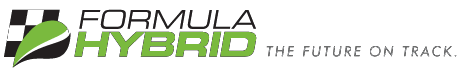 Formula-Hybrid 2016 Electrical InspectionFormula-Hybrid 2016 Electrical InspectionNote: Preliminary Electrical Inspection must be completed before mechanical inspection or performing any work on the vehicle.Note: Preliminary Electrical Inspection must be completed before mechanical inspection or performing any work on the vehicle.Note: Preliminary Electrical Inspection must be completed before mechanical inspection or performing any work on the vehicle.Note: Preliminary Electrical Inspection must be completed before mechanical inspection or performing any work on the vehicle.Team #School:School:Date Started:Vehicle Name:Vehicle Name:Time Started:Team Leader(s):Team Leader(s):Faculty Advisor(s):Faculty Advisor(s):Rules and Safety Officer  (RSO)RSO Name:RSO Name:Cell Phone Number:Cell Phone Number:Backup RSO:Backup RSO:Backup RSO Cell Phone Number:Backup RSO Cell Phone Number:Date and TimeSignoff By InspectorSignoff By InspectorPreliminary:Preliminary:Accum. Energy & Fuel Allocation:Accum. Energy & Fuel Allocation:Safety & Charging (EV8 - Team Garage):Safety & Charging (EV8 - Team Garage):Documentation: ESF & FMEADocumentation: ESF & FMEAFull Electrical (Documentation):Full Electrical (Documentation):Full Electrical (Inspection):Full Electrical (Inspection):Full Electrical (Pouch Cells):Full Electrical (Pouch Cells):Full Electrical (Demonstration):Full Electrical (Demonstration):Rain Test:Rain Test:Approved to Compete (Chief Inspector):Approved to Compete (Chief Inspector):Accumulator DataAccumulator DataAccumulator DataAccumulator DataACCUMULATOR DATA FOR BATTERIESACCUMULATOR DATA FOR BATTERIESACCUMULATOR DATA FOR BATTERIESACCUMULATOR DATA FOR BATTERIESChemistry:Chemistry:Chemistry:Manufacturer:                                          Part/Model number:Nominal Cell VoltageNominal Cell VoltageNominal Cell VoltageDatasheet Value                    V.    At 2C rate:  V@80%soc=                  V V@20%soc=                 V     Average =                    VNominal Cell AHNominal Cell AHAH at 2C Rate                           AH  (2C is twice the cell capacity in Amps, or the current for a discharge time of 0.5h)Nominal Cell Capacity                                 Wh using [ ] Datasheet or [ ] Average VConfigurationConfigurationP/S Code:                          In Series:                   In Parallel:                    Total Cells:Total Rated Capacity:                      Wh          FH Fuel Equivalency Capacity (Wh x 0.8):                                  Wh (FH Rules Appendix A)Total Rated Capacity:                      Wh          FH Fuel Equivalency Capacity (Wh x 0.8):                                  Wh (FH Rules Appendix A)Total Rated Capacity:                      Wh          FH Fuel Equivalency Capacity (Wh x 0.8):                                  Wh (FH Rules Appendix A)Total Rated Capacity:                      Wh          FH Fuel Equivalency Capacity (Wh x 0.8):                                  Wh (FH Rules Appendix A)Battery chemistry:                                                                                     Does cell contain metallic Li?    Yes[ ]  No [  ]Battery chemistry:                                                                                     Does cell contain metallic Li?    Yes[ ]  No [  ]Battery chemistry:                                                                                     Does cell contain metallic Li?    Yes[ ]  No [  ]Battery chemistry:                                                                                     Does cell contain metallic Li?    Yes[ ]  No [  ]Segment Energy Limit (EV3.3.3, Table 9):                       MJ                         Wh     Number of Cells in Segment 	Segment Energy Limit (EV3.3.3, Table 9):                       MJ                         Wh     Number of Cells in Segment 	Segment Energy Limit (EV3.3.3, Table 9):                       MJ                         Wh     Number of Cells in Segment 	Segment Energy Limit (EV3.3.3, Table 9):                       MJ                         Wh     Number of Cells in Segment 	ACCUMULATOR DATA FOR CAPACITORSACCUMULATOR DATA FOR CAPACITORSACCUMULATOR DATA FOR CAPACITORSACCUMULATOR DATA FOR CAPACITORSChemistry:Chemistry:Chemistry:Manufacturer:                                          Part/Model number:Capacity Per UnitCapacity Per UnitCapacity Per Unit[Cell] / [Module] Capacity (F):                            Maximum Operating Voltage (V):ConfigurationConfigurationP/S Code:                          In Series:                   In Parallel:                    Total [Cells]/[Modules]:Overall CapacityOverall Capacity# Strings                              Farads per String:                                          String Max Voltage (V)FH Fuel Equiv. RatingFH Fuel Equiv. RatingFH Fuel Equiv. RatingRated Capacity:                               Wh             See FH Rules Appendix A.Segment Energy Limit (EV3.3.3, Table 9):                       MJ                         Wh     Number of Cells in Segment 	Segment Energy Limit (EV3.3.3, Table 9):                       MJ                         Wh     Number of Cells in Segment 	Segment Energy Limit (EV3.3.3, Table 9):                       MJ                         Wh     Number of Cells in Segment 	Segment Energy Limit (EV3.3.3, Table 9):                       MJ                         Wh     Number of Cells in Segment 	Preliminary Electrical Inspection (required prior to Mechanical Inspection)Preliminary Electrical Inspection (required prior to Mechanical Inspection)Preliminary Electrical Inspection (required prior to Mechanical Inspection)Preliminary Electrical Inspection (required prior to Mechanical Inspection)CompliesCompliesRefSummaryTypeFH InspectorInitialsRefSummaryVerify the following information is contained within the vehicle's documentation/ESF:[ESF paragraphs noted, as applicable]Verify the following information is contained within the vehicle's documentation/ESF:[ESF paragraphs noted, as applicable]Verify the following information is contained within the vehicle's documentation/ESF:[ESF paragraphs noted, as applicable]Verify the following information is contained within the vehicle's documentation/ESF:[ESF paragraphs noted, as applicable]Operating Voltage: [ESF Section 1]Operating Voltage: [ESF Section 1]Operating Voltage: [ESF Section 1]Operating Voltage: [ESF Section 1]Pre1.2.1Maximum operating voltage is 300VPre1.2.2GLV voltage is less than 30 Vdc or 25 VacSafety Circuit: [ESF Section 6.1]Safety Circuit: [ESF Section 6.1]Safety Circuit: [ESF Section 6.1]Safety Circuit: [ESF Section 6.1]Pre5.1.1TS shutdown circuit directly carries AIR coil current, including master, shutdown switches.Pre5.1.2The shutdown circuit consists of at least 2 master switches, 3 shut-down buttons, the brake-over-travel-switch, the insulation monitoring device (IMD), all required interlocks and the accumulator management system (AMS).Pre5.5.25.5.4Big Red Buttons must open the safety loop when pushed and must not act through logic or a microcontroller. Normally-closed, push-pull or push-rotate are all acceptable BRBs.Pre5.5.3Pressing any shutdown button must open the shutdown circuit, open the AIRs, kill the engine and fuel pumps (See Table37 for Shutdown Priority Table).Pre5.6.25.7.25.7.3Side mounted red buttons must shut down ALL electrical systems (with the exception of the engine starter). Control,telemetry, and instrumentation MAY remain energized if the cockpit BRB is depressed. Refer to Table 16Pre5.3.15.3.2The GLVMS:(a) disables power to ALL electrical circuits, including the alternator, lights, fuel pump(s), ignition and electrical controls. (b) All GLV (i.e battery, alternator) current must flow through this switch.Pre5.4.15.4.25.4.3The TSMS:(a) must be the last switch in the safety loop carrying the holding current to the AIRs.(b) must be identified with a sticker of a red lightning bolt in a blue triangle (see Figure 34)Pre5.5.6Electronic systems that contain internal energy storage (i.e. hold-up energy to allow an orderly shutdown of the systemupon loss of the GLV) must be prevented from back-feeding power onto the GLV.Indicator Operation: [ESF Sections 5.10, 6.6, 6.7]Indicator Operation: [ESF Sections 5.10, 6.6, 6.7]Indicator Operation: [ESF Sections 5.10, 6.6, 6.7]Indicator Operation: [ESF Sections 5.10, 6.6, 6.7]Pre3.4.73.4.8REMOVABLE ACCUMULATOR CONTAINERS ONLY: Accumulator Voltage indicator is directly controlled by HV, not software or the AIR control signalPre4.10.1The car is equipped with a TSEL which must be lit and clearly visible any time the AIR coils are energizedPre4.12.3TSVP must be directly controlled by voltage being present at the output of the accumulator (no Software control ispermitted). No TS voltage is present at the TSVP. If isolated DC/DC converter used, output of converter is ground referencedTSMPs: [ESF Section 1]TSMPs: [ESF Section 1]TSMPs: [ESF Section 1]TSMPs: [ESF Section 1]Pre4.4.5The ESF shows where the TSMPs are connected to the positive and negative motor controller or inverter supply lines.Pre4.4.6Each TSMP is protected with an appropriately rated current limiting device (e.g., fuse or resistor).PreEnsure Fuse Table is attached to the ESF. Complete review will happen during the documentation stage in full inspectionPreliminary Electrical Inspection (required prior to Mechanical Inspection)Preliminary Electrical Inspection (required prior to Mechanical Inspection)Preliminary Electrical Inspection (required prior to Mechanical Inspection)Preliminary Electrical Inspection (required prior to Mechanical Inspection)CompliesCompliesRefSummaryTypeFH InspectorInitialsRefSummaryInspect the vehicle for the following:Inspect the vehicle for the following:Inspect the vehicle for the following:Inspect the vehicle for the following:Ground Low Voltage:Ground Low Voltage:Ground Low Voltage:Ground Low Voltage:Pre1.2.3The GLV system is grounded to the chassisPre6.1.5GLV System is properly fused within close proximity to power sources (i.e. battery, alternator, etc).Pre3.8.1GLV battery is securely attached to framePre3.8.5One terminal of GLV battery securely fastened to frame using adequate size/length wire and robustly connected?Pre3.8.3Non-grounded GLV battery terminal is insulatedVehicle Grounding:Vehicle Grounding:Vehicle Grounding:Vehicle Grounding:Pre4.3.1Except for components of the GLV system, all metal parts accessible when the vehicle is configured for driving, maintenance, or charging have a resistance below 300 milliohm (measured at 1 amp) to the GLV system ground.Pre4.3.2All accessible parts of the vehicle containing conductive material (including coated metal parts or carbon-fiber parts) which might contact a damaged wire or electrical part, have a resistance below 100 ohm to the GLV system ground. If no convenient conductive point is available for testing, then an area of coating may be removed to create one.Pre4.3.3Conductors used for grounding shall be stranded and 16 AWG minimum.Tractive System Wiring:Tractive System Wiring:Tractive System Wiring:Tractive System Wiring:PreT4.5.1There is no HV or TS wiring in the driver's compartment (Whether contained within conduit or not)Pre4.5.1All parts of the TS circuity are protected by electrically insulating material. When the TS enclosures are in place, noconductive part of the TS circuitry can be touched with a 6 x 100 mm probe.TSMPs:TSMPs:TSMPs:TSMPs:Pre4.4.14.4.4Two 4 mm, shrouded, banana-jack TSMPs are installed in an easily accessible well marked location. Access must notrequire the removal of body panels.Pre4.4.2The TSMPs are protected by a non-conductive housing that can be opened without tools.Pre4.4.3The TSMP must be protected from being touched with the bare hand / fingers, even when the housing is opened.Pre4.4.84.4.9A shrouded, 4mm, banana-jack GLV ground terminal is available near the TSMP.Indicators and Safety Labels:Indicators and Safety Labels:Indicators and Safety Labels:Indicators and Safety Labels:Pre4.6.1A High Voltage sticker is applied to every container if TS voltage is > 30 VdcPre4.10.14.10.4The TSEL is mounted under the highest point of the main roll hoop and helmet must not contact the TSELPre4.10.7There are no other lights mounted in proximity to the TSEL.Pre3.4.7REMOVABLE ACCUMULATOR CONTAINERS ONLY: There is a prominent indicator for voltage > 30V (LED or analog) whenAIRs are closedSafety Components:Safety Components:Safety Components:Safety Components:Pre5.2.1There is both a Grounded Low Voltage Master Switch (GLVMS) and a Tractive System Master Switch (TSMS).Pre5.2.2The GLVMS and TSMS are located on the right side of the vehicle, in proximity to the Main Hoop, at the driver’s shoulderheight and is easily actuated from outside the car.Pre5.2.4The GLVMS and TSMS are direct acting, i.e. it cannot act through a relay or logic.Pre5.2.3Both master switches must be of the rotary type, with a red, removable key.Pre5.2.5The master switches are not mounted onto removable body work, etc.Pre5.2.6The function of both switches is clearly marked with “GLV” and “TSV”.Pre5.5.1Three shut-down buttons are installed on the vehicle (left, right and cockpit).Pre5.6.1One big red button is located on each side of the vehicle behind the driver’s compartment at approximately the level ofthe driver’s head. The minimum allowed diameter of the shutdown buttons on both sides of the car is 40 mm.Pre5.7.15.7.5The cockpit-mounted master switch must be easily accessible by the driver in any steering wheel position. The minimumallowed diameter of the shutdown button in the cockpit is 24 mm.Pre5.5.5The shutdown buttons are not to be mounted onto removable body work,etc.Preliminary Electrical Inspection (required prior to Mechanical Inspection)Preliminary Electrical Inspection (required prior to Mechanical Inspection)Preliminary Electrical Inspection (required prior to Mechanical Inspection)Preliminary Electrical Inspection (required prior to Mechanical Inspection)CompliesCompliesRefSummaryTypeFH InspectorInitialsRefSummaryThe following is the Preliminary Demonstration. The team should be able to perform the following actions upon request. Ability to complete these actions constitutes passing the applicable rules.The following is the Preliminary Demonstration. The team should be able to perform the following actions upon request. Ability to complete these actions constitutes passing the applicable rules.The following is the Preliminary Demonstration. The team should be able to perform the following actions upon request. Ability to complete these actions constitutes passing the applicable rules.The following is the Preliminary Demonstration. The team should be able to perform the following actions upon request. Ability to complete these actions constitutes passing the applicable rules.PreA6.4.2Team should demonstrate their jack stand procedure. (Quick jack is not allowed for powered testing)PreA6.4.24.7.5RSO should explain and team should demonstrate their Lock-Out/Tag Out procedurePre4.8.2With meter attached to TSMPs, team should energize car. There should be a second action to put the car into “Ready-To-Drive” mode (Full demonstration of this requirement will happen during Full Inspection)Pre4.11“Ready-To-Drive” Sound occursPre4.10TSEL is activated when AIR coils are energized:-Brightness-Color-Flash Rate-PositionPre4.12TSVP light-Location-Color-TSVP is activated when accumulator voltage is greater than 32VDC or 1/3 max tractive system bus voltage (whichever is higher)Pre5.2.7Ensure both master switches are parallel to the fore-aft axis of the vehiclePre5.1.35.5.25.5.35.7.4Check operation of Big Red Buttons (repeat for each button)- Voltage should be <30V in less than 5 seconds. Time Measured  	- Voltage meter or indicator on accumulator indicates HV until output is <30V-Cockpit button is resettableThe following is for REFERENCE ONLY with regards to demonstration requirements.The following is for REFERENCE ONLY with regards to demonstration requirements.The following is for REFERENCE ONLY with regards to demonstration requirements.The following is for REFERENCE ONLY with regards to demonstration requirements.A6.4.2Jack Stand Procedure (Quick Jack is not permitted for powered testing)A6.4.24.7.5RSO can explain and team should demonstrate their Lock-Out/Tag-Out ProcedureReady to Drive SoundReady to Drive SoundReady to Drive SoundReady to Drive Sound4.11.1The car must make a characteristic sound, for a minimum of 1 second and a maximum of 3 seconds, when it is ready todrive.4.11.2The sound emitting device must produce a tone between 2500-3500Hz at 68dB(A) at 2Ft, or be a Mallory SonalertSC648AJR or equivalent.Indicators:Indicators:Indicators:Indicators:4.10.5The TSEL is clearly visible from all horizontal directions even in bright sunlight.4.10.24.10.3The TSEL is amber and flashes continuously with a frequency of 2-5 Hz.4.10.6The TSEL must be visible from a person standing up to 3m away from the TSAL itself. The person's minimum eye height is1.6m.4.12Two TSVP lights are present. Each TSVP must be each side of the roll bar near the shutdown buttons and easily seen fromthe side of the vehicle4.12.1TSVP must be red and comply with DOT FMVSS 108 for trailer clearence lamps4.12.2TSVP must be lit and visible any time the voltage outside of the accumulator container exceeds 32VDC or 1/3 maximumtractive bus voltage (whichever is higher)Preliminary Electrical Inspection (required prior to Mechanical Inspection)Preliminary Electrical Inspection (required prior to Mechanical Inspection)Preliminary Electrical Inspection (required prior to Mechanical Inspection)Preliminary Electrical Inspection (required prior to Mechanical Inspection)CompliesCompliesRefSummaryTypeFH InspectorInitialsRefSummarySafety Circuit:Safety Circuit:Safety Circuit:Safety Circuit:5.2.7The “ON” position of both master switches is parallel to the fore-aft axis of the vehicle5.5.25.5.3Side mounted red buttons must shut down all electrical systems. Buttons must be push pull or push-rotate where pushingthe button opens the shutdown circuit.5.1.3If the shutdown circuit is opened/interrupted the tractive system must be shut down by opening all accumulator isolation relays. The voltage in the tractive system must drop to under 30 VDC or 25 VAC RMS in less than five seconds.5.1.3Voltage decay to under 30 VDC or 25 VAC in less than 5 seconds.  Time measured 	5.7.4The cockpit-mounted shutdown button must be driver resettable. If the driver disables the system by pressing the cockpitshutdown button, the driver must then be able to restore system. Restoring the system must include pulling the button back out, taking the "additional action" to re-activate motor control and make the vehicle ready to drive sound.Full Inspection: Documentation/ESFFull Inspection: Documentation/ESFFull Inspection: Documentation/ESFFull Inspection: Documentation/ESFCompliesCompliesRefSummaryTypeFH InspectorInitialsRefSummaryVerify the following information is contained within the vehicle's documentation/ESF:[ESF paragraphs noted, as applicable]Verify the following information is contained within the vehicle's documentation/ESF:[ESF paragraphs noted, as applicable]Verify the following information is contained within the vehicle's documentation/ESF:[ESF paragraphs noted, as applicable]Verify the following information is contained within the vehicle's documentation/ESF:[ESF paragraphs noted, as applicable]Fusing:Fusing:Fusing:Fusing:Doc6.1.1All electrical systems must be properly fusedDoc6.1.2All conductors must be fused with a fuse rating <= current rating of conductor. Note: to know whether a vehiclepasses this item, you do not need to consider the current that actually flows.Doc6.1.3All fuses and holders must be rated for the highest voltage in the system they protectDoc6.1.4Interrupt rating of fuses must be greater than short circuit current.Doc6.1.6Branch circuits must be fused if the branch wire is too small to be protected by the main fuseDoc3.6.5Series fuses must have lower rating than isolation relays (AIRs)Doc6.1.7Parallel cells in a battery or cap bank individually fused or certification from mfr. attached.Doc6.1.8Parallel strings in a battery or capacitor bank individually fused; full-current conductors sized for sum of ratings orseparately fused.Doc6.1.96.1.10Are any fusible links OR internal cell protection used for paralleling? If so attach documentation of 6.1.7 a,b,c.Doc6.1.11Attach fusing table. All pertinent fuse information is in ESFMotors: [ESF Section 4.1]Motors: [ESF Section 4.1]Motors: [ESF Section 4.1]Motors: [ESF Section 4.1]DocA.2.1.1Motor is electric4.2.3Does the vehicle have outboard wheel motors Yes [   ] No [   ]. If Yes:Doc4.2.3Are the wheel motors interlocked for damage scenarios.Isolation and Insulation:Isolation and Insulation:Isolation and Insulation:Isolation and Insulation:Doc1.2.41.2.5The Tractive System is galvanically isolated from the GLV system and chassis and other conductive parts of the car.Doc3.7.5GLV connections to the AMS are galvanically isolated.Doc4.5.4All controls, indicators and data acquisition connections or similar must be galvanically isolated from the TS.Doc3.7.6External connections (i.e. laptop) to tractive system components are galvanically isolated with connection to frameground. Documented in ESFDoc2.3.1Accelerator/Motor Controller Inputs are galvanically isolated from TSDoc1.2.6The tractive system motor(s) is connected to the accumulator through a motor controller.Doc1.3.1Electrical insulating materials are UL (or equivalent) listed.Doc4.5.10Conduit is UL Listed for conduit. Not UL Recognized, and not sleeving. (NMPT-B is allowable only in limitedsituations)Doc1.3.11.3.2Insulating material temperature rating is appropriate for location AND greater than 90C. Isolation between GLV andTS is rated for 150CDoc4.5.5Appropriately insulation materials have been used for the intended vehicle location. None are below 90C. Noelectrical tape or coatings are used alone for insulation.Doc4.5.6All wires, terminals, and conductors used in the HV are appropriate for the application and thus marked: (1) sizedappropriately for the continuous current rating of the  fuse protecting them and marked with the current or wire gauge, (2) temperature rated for their environment (at least 90C) (3) insulation voltage rating. The lowestinsulation voltage is                             V. Part numbers or standards designations printed on parts are documented inthe Electrical design report, if needed.Doc4.1.1The electrical design report contains PCB TS-GLV isolation information, including photographs if necessary.Doc4.1.74.1.8On each team designed PCB, TS and GLV circuits are on separate, clearly-marked areas of the board. Spacingcomplies with the FH rules. Samples or photos are provided in Electrical design report. All mixed HV-GLVS PCBs are accessible for inspection.Full Inspection: Documentation/ESFFull Inspection: Documentation/ESFFull Inspection: Documentation/ESFFull Inspection: Documentation/ESFCompliesCompliesRefSummaryTypeFH InspectorInitialsRefSummaryIMD: [ESF section 6.2, 6.3]IMD: [ESF section 6.2, 6.3]IMD: [ESF section 6.2, 6.3]IMD: [ESF section 6.2, 6.3]Doc5.9.15.9.2IMD installed is a Bender A-ISOMETER ® iso-F1 IR155-3203 or -3204 or approved equivalentDoc5.9.3The response value of the IMD is set tono less than 500 ohm / volt maximum tractive system operation voltage.Doc5.9.4An insulation fault or IMD failure causes shut down of all electrical systems (with the exception of the enginestarter, control, instrumentation and telemetry) and the internal combustion system. Action cannot be controlled via logic or microcontroller.Doc5.9.8IMD ground connection must be wired according to MFG instructions so the ground detector is functionalAMS: [ESF section 5.8]AMS: [ESF section 5.8]AMS: [ESF section 5.8]AMS: [ESF section 5.8]Doc3.7.1Accumulator is monitored when both active and charging.Doc3.7.2AMS measures sufficient cell voltages (1 cell for lithium, 6 cells for PbA & NiMH)Doc3.7.33.7.7AMS measures sufficient and representative cell temperatures per Table 12.Doc3.7.4AMS voltage sense wires are appropriately protected by fuses or resistorsDoc3.7.9Is AMS team designed? If so, does it comply with all the requirements of EV3.6.9? (Consult rule book)Accumulator and Accumulator Container: [ESF Sections 5]Accumulator and Accumulator Container: [ESF Sections 5]Accumulator and Accumulator Container: [ESF Sections 5]Accumulator and Accumulator Container: [ESF Sections 5]Doc3.1.1Acceptable technologies: Lithium Ion Batteries, NiMH Batteries, Lead Acid Batteries, Rechargeable Batteries notlisted below, Capacitors, Ultracaps, SupercapsTechnologies NOT permitted: Molten Salt Batteries, Thermal Batteries, Fuel Cells, Atomic Batteries, MechanicalFlywheel BatteriesDoc3.1.2Have manufacturer's data sheets showing accumulator rating been submitted?DocApp FMSDS Sheets for AccumulatorDoc3.4.3Segment isolation meets requirements (<120V and 6MJ)? Note that this is rated energy, not FH capacity. No toolsrequired to isolate the segmentsDoc3.5.2Mounting system is designed to withstand 20g horizontal and 10g vertical (Min 4 Bolts for tube cars, see 3.5.2 formonocoque)Doc3.5.5Container material is fire-resistantDoc3.5.7Segments are separated with insulating barrier. For all Lithium based cells, must also be fire-resistantDoc3.4.2Each accumulator container contains at least one fuse?Doc3.6.1At least two isolation relays must be installed in every accumulator containerDoc3.6.2Relays must open both poles of accumulatorDoc3.6.4Isolation relays are of "normally open" type.Doc3.6.6Relays containing mercury are not permittedDoc4.7.1An HVD is provided to quickly disconnect the accumulator, independently of the AIR.Doc3.4.10There are no unnecessary GLV circuits in the accumulator container. AMS and AIR circuitry is acceptable. Mustexplain in ESF.Pre-Charge/Discharge: [ESF sections 5.11]Pre-Charge/Discharge: [ESF sections 5.11]Pre-Charge/Discharge: [ESF sections 5.11]Pre-Charge/Discharge: [ESF sections 5.11]Doc4.9.1The vehicle has a means of precharging the intermediate circuit to at least 90% of the current accumulator voltagebefore closing the last AIR.Doc4.9.2A pre-charge sequence using time is acceptable (describe method).Doc4.9.3If a discharge circuit is needed for EV5.1.3, the team has shown the calculations demonstrating that it is designed tohandle the maximum discharge current for at least 15 seconds.Doc4.9.4The discharge circuit is wired so it is always active whenever the shutdown circuit is open. The discharge circuit isfail-safe.Doc4.9.6Pre-Charge circuitry always on discharge circuits, or components that dissipate significant power must rated formaximum expected operating temperature and documented in ESFFull Inspection: Documentation/ESFFull Inspection: Documentation/ESFFull Inspection: Documentation/ESFFull Inspection: Documentation/ESFCompliesCompliesRefSummaryTypeFH InspectorInitialsRefSummaryGLV/Torque Control: [ESF Sections 7]GLV/Torque Control: [ESF Sections 7]GLV/Torque Control: [ESF Sections 7]GLV/Torque Control: [ESF Sections 7]Doc3.8.4Is GLV battery team-built lithium? If so, is protection described in ESF? Battery must have OV/UV/SC and OverTemp protection (Review)Doc2.2.1All analog torque control signals must have continuous error checking which can detect open circuit, short to ground and short to sensor power and will shut down the torque production when a fault is detectedDoc2.3.2Accelerator/Motor Controller bonded to GLV Ground (i.e. negative/common tied to ground)Doc…Digital pedal position encoders must incorporate error checkingDoc…All digital communications directly controlling torque production must have a timeout such that is a valid commandis not received, torque production in shut downGeneral:General:General:General:Doc4.1.1Electrical device layout is documented accurately in the ESFDoc9.1FMEA is present and completeDoc4.1.1Electrical design report is complete, understandable, and correct. (Use back for comments).Full Electrical: InspectionFull Electrical: InspectionFull Electrical: InspectionFull Electrical: InspectionCompliesCompliesRefSummaryTypeFH InspectorInitialsRefSummaryInspect the vehicle for the following:Note: Those items with an * require special attention to ensure safety of tractive system.Inspect the vehicle for the following:Note: Those items with an * require special attention to ensure safety of tractive system.Inspect the vehicle for the following:Note: Those items with an * require special attention to ensure safety of tractive system.Inspect the vehicle for the following:Note: Those items with an * require special attention to ensure safety of tractive system.TS Wiring:TS Wiring:TS Wiring:TS Wiring:Insp*4.5.2Nonconductive covers prevent inadvertent contact with any TS circuitry. Covers are secure and rigid. No bodypanels function as the sole TS circuitry insulation.Insp*4.5.7All TS wiring technique is to professional standards and with adequate strain relief and protection from looseningdue to vibration, etc. Conductors and terminals have not been modified from their original size and shape and are appropriate for the use.Insp*4.5.15All HV circuitry uses current paths through conventional conductor materials, such as copper or aluminum. No structural components or fasteners are used as primary conductors. No clamped connections in stressed, statically indeterminate stack-ups include materials subject to creep or plastic deformation.Insp*4.5.17TS wiring must be mechanically shielded against damage from rotating or moving partsInsp4.2.1All TS parts, cables, and wiring are contained within the frame, and protected from crash or roll-over per rule 4.2.1Insp4.2.2If subject to potential side or rear impact, TS parts must be protected per T3.3.Insp4.2.4No TS components project below the lower surface of the frame or monocoque, visible from the side or front.Insp*4.5.84.5.9All TS wiring running outside of electrical enclosures is shielded, double insulated cable or enclosed in separate,orange, nonconductive conduit. Tractive System wiring greater than 25mm^2 may be run outside of conduit if shielded and properly terminated.Insp4.5.13If shielded double insulated cable used, location of cabling is within the frame of the vehicle. Cabling outside the frame but within the surface envelope of the vehicle must be in conduit or connected to wheel motorsInsp*4.5.16If shielded double insulated cable used, all shields are properly terminated on both ends and connected to chassis.Insp4.5.10Conduit is UL Listed for conduit. Not UL Recognized, and not sleeving. (NMPT-B is allowable only in limitedsituations)Insp4.5.12TSV Conduit or cable is securely anchored at least at each end so that it can withstand a force of 200N withoutstraining the cable, and must be located out of the way of possible snagging or damage.Insp4.5.12Fittings/connectors must be appropriate for the conduit/cable used for the TSV. See EV4.5 for special exceptions forwheel motorsInsp4.5.3TS components and their containers are protected from rain or splash moisture.TS/GLV SeparationTS/GLV SeparationTS/GLV SeparationTS/GLV SeparationInsp4.1.2There is no connection between the frame or other conductive surface and the TS circuits.Insp4.1.3There are no GLV circuits in the HV conduit or connector (except interlock connections).Insp4.1.5Within each enclosure, TS and GLV circuits are separated by UL recognized 150° C insulating barriers or maintainspacing (See Table 15).Insp4.1.6TS and GLV spacing is clearly evident. Parts and wires are positively secured to maintain spacing.Insp4.1.94.1.10Bare perforated boards with both TS and GLV are inspectable and meet spacing requirements. Plated perforatedboard or generic conductor patterns may not be used.HVDHVDHVDHVDInsp4.7.3The HVD is clearly marked "HVD".Insp4.7.4Positive means of securing HVD in disconnected state exists (lockable switch, removable plug if it can't accidentlyconnect). Procedure exist in ESF for the HVDFirewall:Firewall:Firewall:Firewall:InspT4.5.1Firewalls separate driver's compartment from accumulators and lithium GLV batteriesInsp4.3Firewalls comply with EV4.3 grounding requirements (<300mOhm if metallic, <100 ohm carbon fiber)InspT4.5.1Firewalls separate the driver compartment from all HV components.Insp4.2.5There is insulating material between tractive system terminals and firewall if within 2"Accumulator and Accumulator ContainerAccumulator and Accumulator ContainerAccumulator and Accumulator ContainerAccumulator and Accumulator ContainerInsp3.2.1Accumulator is segmented and enclosed?3.2.2Are there spare accumulators? Yes [  ] No [  ] If Yes then:Insp3.2.2Are spare accumulators identical to vehicle units and presented for inspection?3.2.3Are accumulator contents accessible? Yes [ ] No [ ] if No then:Insp3.2.3Are adequate photos provided?Insp3.4.1Is cell to container (if conductive) insulation adequate?Insp3.4.1External conductive container surfaces are grounded?Insp3.4.1If conductive penetration of container are present, they are located outside of and cannot penetrate insulativebarrierInsp3.4.43.4.5SMD Connect (if needed) is a switch or a removable plug and has positive means to ensure SMD remains indisconnected stateNote: Use of Tools to isolate segments in NOT acceptableInsp3.4.3Segment isolation means meets requirements (<120V and 6MJ energy)? Note that this is rated energy, not FHcapacity.Insp3.4.6There are no soldered connections to cells in the high current pathInsp3.4.9Minimum Spacing/Creep Distance for conductive materials, including cell to cell connections in accumulator meetsTable 10Insp3.5.1Container is rugged and rigidly-mounted.Insp3.5.3Containers are within surface envelope (See IC1.5.1 for envelope)Insp3.5.4Materials are mechanically robustInsp3.5.6Cells are appropriately secured using mechanical fastenersInsp3.5.7Segments are separated with insulating barrier. For Lithium based cells, must also be fire resistantInsp3.5.8Holes only for wiring, ventilation, cooling or fasteners. See EV4.5Insp3.4.9Container must adequately enclose accumulatorInsp3.5.10An accumulator that can vent explosive gas must have a ventilation system, or..Insp3.5.11Sealed accumulators must have pressure release valvesInsp3.6.1At least two isolation relays must be installed in every accumulator containerInsp3.6.3When open, no TS Voltage may be present outside container, including to AMS.Insp4.1.4There are no unnecessary GLV circuits in the accumulator container. AMS and AIR circuitry is acceptable. Mustexplain in ESF.Insp3.5.9Accumulator is marked "High Voltage" sticker. See 3.5.9 for sticker guidelinesGround Low Voltage:Ground Low Voltage:Ground Low Voltage:Ground Low Voltage:Insp3.8.2Wet cell GLV batteries in driver's compartment must have container and barrierInsp4.6.3All external, uninsulated, heat sinks are grounded to the GLV system ground.General:General:General:General:Insp4.6.1Every housing or enclosure containing parts of the TS (except motor housings) is labeled with a "High Voltage"sticker.Insp4.6.2All electrically conductive or potentially conductive TS housing materials have a low-resistance (under 300 milliohm)connection to GLV system ground.Insp4.5.14Wheel Motors ONLY: at least one wire of the interlock system must accompany each conduit or cable to wheelmotorInsp3.7.10AMS Test Port accessible with jumper/connector for normal operation installed?(Molex or 4 Shrouded Banana)?Insp1.3.3Vinyl electrical tape and rubber-like paints and coatings are not used for insulating materials.Insp6.1.5Fuses must be physically located at the end of the wiring closest to an uncontrolled energy sourceInsp6.1Physically inspect key TS fusesInsp6.1Physically inspect key GLV fusesFull Electrical: Pouch Cells (Not applicable)Full Electrical: Pouch Cells (Not applicable)Full Electrical: Pouch Cells (Not applicable)Full Electrical: Pouch Cells (Not applicable)CompliesCompliesRefSummaryTypeFH InspectorInitialsRefSummaryNote: Accumulators utilizing pouch type lithium ion cells are subject to the following rules.Do NOT complete this section if prismatic or cylindrical cells are used.Note: Accumulators utilizing pouch type lithium ion cells are subject to the following rules.Do NOT complete this section if prismatic or cylindrical cells are used.Note: Accumulators utilizing pouch type lithium ion cells are subject to the following rules.Do NOT complete this section if prismatic or cylindrical cells are used.Note: Accumulators utilizing pouch type lithium ion cells are subject to the following rules.Do NOT complete this section if prismatic or cylindrical cells are used.Doc3.9Are pouch type lithium cells used? Yes [   ]  No [   ]Insp3.9.1Cells in a stack are arranged face-to-face (Edge-To-Edge is NOT allowed)Doc3.9.2Did team request variance from 3.8.2 from rules committee? Yes [   ]  No [   ]. If No, then review documentation for compliance to 3.8.2 below:-Mechanical restraining system of the pouch cell must-Be capable of applying >=10 psi without yielding for all temps <=150°C-Allow the stack to expand 8%-12% in volume before reaching 10 psi-Use fire retardant and creep immune materials-Not impinge on the cell separator internal to the cell-Be electrically insulated from the cells (if made of conductive materials)-Documented in the ESFInsp3.9.3A fire resistant soft elastic filler material is present between every cell. Material is evenly distributed through thestack and applying even pressure to each cell surfaceInsp3.9.4Cell tabs are mechanically restrained and cannot move relative to the cellInsp3.9.4Cell tabs are connected above the level of the tab insulator (metallic parts of the battery assembly may not bridgethe insulation gap provided by the tab insulator)Insp3.9.4Cell Tabs are insulated to prevent accidentally short circuit of adjacent cellsInsp3.9.5Cells held in position using a repeated frame (or equivalent). Frame does not change shape of the cell, inpinge on thecell separator, or allow the edge of the cell to move in relation to the rest of the cellInsp3.9.6Entire stack is firmly anchored in the accumulator enclosure and clean of shavings or filings from manufactureFull Electrical: Virtual AccumulatorFull Electrical: Virtual AccumulatorFull Electrical: Virtual AccumulatorFull Electrical: Virtual AccumulatorCompliesCompliesRefSummaryTypeFH InspectorInitialsRefSummaryNote: Vehicles with multiple interconnected accumulator containers may be considered as a single "Virtual Accumulator Container" if theNote: Vehicles with multiple interconnected accumulator containers may be considered as a single "Virtual Accumulator Container" if theNote: Vehicles with multiple interconnected accumulator containers may be considered as a single "Virtual Accumulator Container" if theNote: Vehicles with multiple interconnected accumulator containers may be considered as a single "Virtual Accumulator Container" if theDoc3.3Does the vehicle has multiple interconnected containers and does team desire for the vehicle for the accumulators to be considered as a "Virtual Accumulator Container? Yes [   ]  No [   ]. If yes, continue with the following inspectionInsp3.3.5All accumulators are NOT removableInsp3.3.13.3.2The interconnecting conduit that contain high current tractive wiring is red (or painted red) flexible metallic liquidtight steel electrical conduit (NEC type LFMC). Conduit containing GLV, AMS wiring, etc may be red or orange non- metallic conduitInsp3.3.1The interconnecting conduit is securely fastened at each end with fitting rated for metallic LFMC and are properlygrounded to the GLV ground (<300mOhm)Insp3.3.3The interconnecting conduit is supported every 150mm (~6 in)Insp3.3.4Separate interconnecting conduit are used for the following:(a) Individual Tractive System Conductors (one conductor per "high-current" TSV conductor) (b) GLV level wiring(c) AMS wiring (i.e. sense wires that are at TS potential)Insp3.3.7If an interconnecting conduit is the lowest point in the virtual accumulator housing, it has a 3-5mm drain hole in itslowest pointInsp3.3.8Accumulator segmentation is satisfied at the individual accumulator level AND at the virtual accumulator levelFinal Demonstration (See attached procedure that covers these rules)Final Demonstration (See attached procedure that covers these rules)Final Demonstration (See attached procedure that covers these rules)Final Demonstration (See attached procedure that covers these rules)CompliesCompliesRefSummaryTypeFH InspectorInitialsRefSummaryThe team should be able to perform any of the following actions upon request.Ability to complete these actions constitutes passing the applicable rules.The team should be able to perform any of the following actions upon request.Ability to complete these actions constitutes passing the applicable rules.The team should be able to perform any of the following actions upon request.Ability to complete these actions constitutes passing the applicable rules.The team should be able to perform any of the following actions upon request.Ability to complete these actions constitutes passing the applicable rules.DemoStep 1A.6.4.2Team should demonstrate their jack stand procedure. (Quick jack is not allowed for powered testing)DemoStep 24.7.5With meter attached to TSMPs, team should energize car. There should be a second action to put the car into“Ready-To-Drive” mode (Full demonstration of this requirement will happen during Full Inspection)DemoStep 32.1.1Ensure torque control is actuated by a right foot pedal.DemoStep 4N/AAsk team to slightly depress the pedal to show drive wheel will rotate.DemoStep 52.1.2Ask team to release pedal to demonstrate pedal returns to original position. Ensure presence of positive stop.DemoStep 62.2Ask team to slightly depress the pedal to rotate drive wheel. Interrupt torque command signal. Torque productionshould stop within 1 sec . Power down the vehicleDemoStep 7N/APerform the steps 8-13 to demonstrate safety circuit operation. Note: Each time the car is energized, ensure twoactions must be taken to achieve “Ready to Drive”DemoStep 85.1.65.8Energize the vehicle. Slightly depress the right foot pedal to rotate wheels. Open the Brake Over Travel Switch. AIRsshould open and wheels should spin freely. Ensure the driver cannot reset the brake over travel switch with foot or handDemoStep 91.2.7Reset Brake Over Travel Switch and energize the vehicle. Open the GLV Master Switch. AIRs should open.DemoStep 105.4.1Close GLV Switch and energize the vehicle. Open the TSMS. Air should openDemoStep 114.8Close the TSMS and energize the vehicle. Ask the team to open the Big Red Button in the cockpit. AIRs should open.Close the Big Red Button in the cockpit. AIRs should NOT close. Perform second action to achieve “Ready to Drive.”AIRs should close.DemoStep 124.9Open any big red button during the pre-charge stage. Ensure the Pre-charge is disabled.DemoStep 133.7With car de-energized, attach AMS test connector. Energize the vehicle. Induce an AMS fault using thepotentiometer based on the ESF. AIRs should open. Remove fault. Ask team to reset AMS. Ensure driver cannot reset AMS.DemoStep 14N/ARemove meter from TSMP and the AMS test connector. Connect IMD test boxDemoStep 155.9Induce fault to high pole of TS (level based on TS Voltage). Ensure shutdown occurs within 30 seconds. Fault light in cockpit should illuminate. Remove fault. Ensure the TS system does not re-energize (i.e. latches off due to fault)DemoStep 165.9Induce fault to low side of TS (level based on TS Voltage). Ensure shutdown occurs within 30 seconds. Fault light in cockpit should illuminate. Remove fault. Ensure the TS system does not re-energize (i.e. latches off due to fault)DemoStep 175.9.5Ensure driver cannot reset IMDDemoStep 184.7Remove the HVD in under 10 seconds (Ensure no panels could interfere with the HVD removal). Replace HVDDemoStep 195.5.3HYBRIDS ONLY (to be performd in a designated area): With the vehicle on the jack stands, enable the IC engine. Press one of the side mounted BRBs. Ensure the IC engine turns off (Inspector optionally may also use a DMM to ensure fuel pump is disabed if it is easily accessible. Repeat for the other side mounted button and the cockpit BRB.The following is for REFERENCE ONLY with regards to demonstration requirements.The following is for REFERENCE ONLY with regards to demonstration requirements.The following is for REFERENCE ONLY with regards to demonstration requirements.The following is for REFERENCE ONLY with regards to demonstration requirements.Torque Control:Torque Control:Torque Control:Torque Control:Demo2.1.1Torque control sensor actuated by a right foot pedalDemo2.1.2Foot pedal returns to original position when not actuated and has positive stops to protect sensorDemo2.2.1All plausibility detections schemes must detect and shutdown torque production within 1 second of the errors firstoccurrence or loss of communication.Demo2.2.2Teams must be prepared to demonstrate error detection at Electrical Tech Inspection. Unplugging a connector is anacceptable method of demonstrationSafety Circuit/ShutdownSafety Circuit/ShutdownSafety Circuit/ShutdownSafety Circuit/ShutdownDemo5.8.1The brake over-travel switch shuts down the tractive system, the IC engine and the fuel pumpsDemo5.8.2The brake over-travel switch is not driver-resettableDemo5.1.6Check that motor spins freely when TS is deactivated.Demo1.2.7The GLV system must be energized in order to activate the tractive system. If the GLV system shut down, thetractive system must de-activate immediately.Demo4.7.64.7.64.7.7The team can remove the HVD in under 10 seconds, from the ready-to-drive condition, without the use of toolsDemo4.8.1The driver can make the car ready to drive without assistance. For AMS, IMD, or other inaccessible shutdown circuitopens, the drives alone cannot make the car ready-to-drive.Demo4.8.1The driver must be able to re-activate or reset the tractive system from within the cockpit without the assistance ofany other person except for situations in which the AMS or IMD have shut downDemo4.8.2At least one action in addition to enabling the shutdown circuits is required to set the car to ready-to-drive mode. Astart button shall not be such that it can inadvertently be left in the “on” position.Demo4.9.1The precharge is disabled by an opened shutdown circuit.Demo4.9.5Pre-Charge circuit must operate regardless of the sequence of operation used to energize the vehicle (i.e. restartingafter automatic shut down of safety circuitDemo5.1.75.1.8Shutdown circuit operates to state diagram in Figure 31AMSAMSAMSAMSDemo3.7.8AMS disables all electrical systems, disables IC drive system, and opens AIRs until manually reset by other thandriver.Demo3.7.10Does AMS trip at level documented in ESF?IMDIMDIMDIMDDemo5.1.5The driver must not be able to re-activate the tractive system from within the car in case of an AMS or IMD fault.Wireless reset shutdown circuit is not permittedDemo5.9.5TS remains inactive until manually reset by other than the driver (IMD Fault). Driver must not be able to reset anIMD fault from within the car.Demo5.9.65.9.7A red indicator light in the cockpit indicates IMD status. It is visible in bright sunlight, and marked "IMD" or "GFD".7.1The IMD test is passed if the IMD shuts down the tractive system within 30 seconds at a fault resistance of 250 ohm/volt (50% below the response value) - Note: Proper wiring proven through successful testing of the IMDDemoIMD test.  Shuts down HV?                 Latches off?                   Labeled cockpit light? 	Demo7.2The insulation resistance between the tractive system and control system ground will be measured during ElectricalTech Inspection. The available measurement voltages are 250 V and 500 V. All cars with a maximum nominal operation voltage below 500 V will be measured with the next available voltage level. For example, a 175 V system will be measured with 250 V; a 300 V system will be measured with 500 V etc.DemoThe measured insulation resistance is >= 500 ohm/volt related to the maximum nominal tractive system operation voltageEV8 - High Voltage Procedures and ToolsEV8 - High Voltage Procedures and ToolsEV8 - High Voltage Procedures and ToolsEV8 - High Voltage Procedures and ToolsThis form is completed in the team's garage.This form is completed in the team's garage.This form is completed in the team's garage.This form is completed in the team's garage.CompliesCompliesRefSummaryTypeFH InspectorInitialsRefSummaryCharging SystemsCharging SystemsCharging SystemsCharging SystemsS&C8.1.1Team knows the location of the designated charging areaS&CEV3.4.3Are the accumulator energy and voltage levels below the segmentation limit?  Yes [   ] No [   ].    Complete Table onPage EV3.S&C8.1.2Vehicle has maintenance plugsS&C8.1.38.1.4Team has appropriate insulated tools for working on the accumulator. Visible "High Voltage" sign displayed when working on the accumulatorS&C8.2.5Has a label prepared complying with EV8.2.4: Team name and Safety Officer phone number(s).S&C8.2.6No exposed connections during chargingS&C8.2.9Review Charging Process with InspectorS&C8.2.11High voltage wiring to/from an off board charger is UL listed.All flexible cables comply with NEC Article 400; double insulated.S&C8.2.12Charger is UL listed (or waiver approved by FHRC)S&C8.2.14Charging port is only energized when the tractive system is energized and TSEL is flashing. Charging system is disconnected if safety circuit is openedAccumulator Hand CartAccumulator Hand CartAccumulator Hand CartAccumulator Hand CartS&C8.3.1Team has accumulator hand cart?  Yes [  ] No [  ]. If Yes, then:S&C8.3.2Cart has dead man's switchS&C8.3.3Brake capable of full stop when loaded with accumulatorS&C8.3.4Hand cart rated for accumulator loadRequired ToolsRequired ToolsRequired ToolsRequired ToolsS&C8.4Tools required:S&Ca. Insulated screw driversS&Cb. Multimeter with protected probe tipsS&Cc. Insulated wrenches, if screwed or bolted connections are used in the tractive systemS&Cd. Face shield which meets ANSI Z87.1-2003S&Ce. HV insulating gloves which are within test date and protective outer gloveS&Cf. 2 HV insulating blankets of sufficient size to cover accumulatorS&Cg. Safety glasses with side shields for all team members which meet ANSI Z87.1-2003S&CAppendix FFire ExtinguishersS&CAppendix FChemical Spill Absorbent & MSDS for AccumulatorS&CAppendix FDescribe team response to an accumulator fire and to an electrolyte spillEnclosure segregation:Enclosure segregation:Enclosure segregation:Enclosure segregation:Barrier rated for electrical insulation,150 C or higherORBarrier rated for electrical insulation,150 C or higherORBarrier rated for electrical insulation,150 C or higherORBarrier rated for electrical insulation,150 C or higherORSpacing ofSpacing ofVoltage betweenVoltage between1 cm0.4 inch01002 cm0.75 inch100200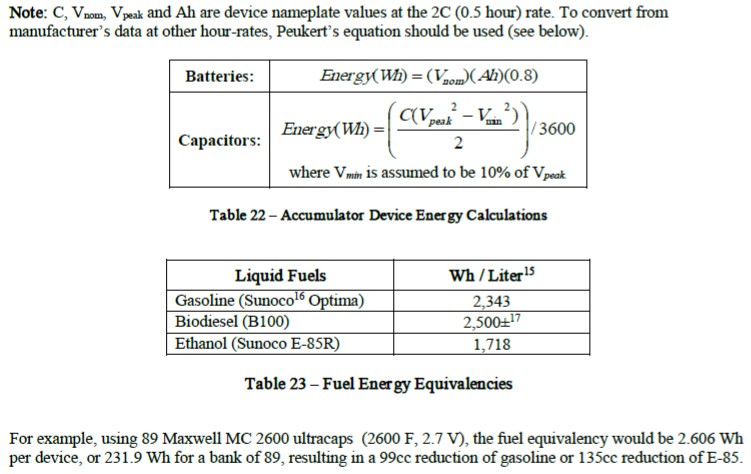 3 cm1.2 inch200Circuit boardsCircuit boardsCircuit boardsCircuit boardsVoltageOverSurfaceThru AirUnderCoating(Cut inboard)0-501.6 mm(1/16”)1.6 mm(1/16”)1 mm50-1506.4 mm(1/4”)3.2 mm(1/8”)2 mm150-3009.5 mm(3/8”)6.4 mm(1/4”)3 mm300-40012.7 mm(1/2”)9.5 mm(3/8”)4 mm